EnglishRead Write IncSpelling &Grammar Comprehension skillsWriting for a variety of purposesMathsAddition/SubtractionPlace Value Decimals and Fractions Multiplication and DivisionShapeReal-lifeMathsSciencePlantsAnimals Including HumansComputingComputer skillsSimple coding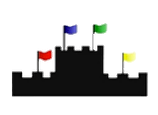 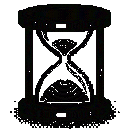 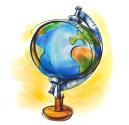 History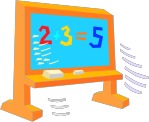 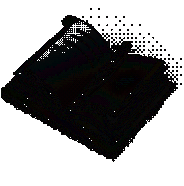 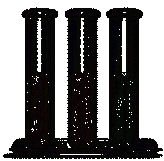 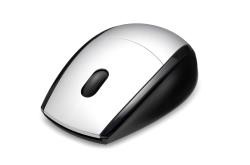 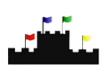 Year 2Summer Term Geography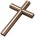 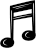 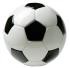 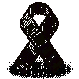 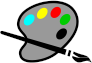 MusicCharangaP.EStriking and Fielding GamesArtObservational Drawing and CollageR.EHow do Buddhists show their Beliefs? PSHCEHealthy Bodies, Healthy Minds (Good to be me) Ready, Steady, Go (Changes) 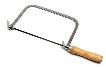 D.T.make a lighthouse KeyTextsFlat StanleyThe Lighthouse KeeperEndProductDesigning and Planning your perfect HolidayAll change? Holidays now and then Holidays – where shall we go? Place comparisons – geographical features 